Ежедневный гидрологический бюллетеньСведения о состоянии водных объектов Восточно-Казахстанской и Абайской области, по данным гидрологического мониторинга на государственной сети наблюдений по состоянию на 8 час. 18 марта 2024 годаОЯ: На территории Абайской и Восточно-Казахстанской области в ближайшие сутки в результате повышения температурного фона и ожидаемыми осадками, возможно формирование талого и склонового стоков.Данные ГЭС Директор                   		                                                            Л. БолатқанСоставил (а): І. Асқарова Тел.: 8 7232 76 79 05	Күнделікті гидрологиялық бюллетеньМемлекеттік бақылау желісіндегі гидрологиялық мониторинг деректері бойынша Шығыс Қазақстан және Абай облыстарының су нысандарының 2024 жылғы 18 наурыздағы сағат 8-гі жай-күйі туралы мәліметтер. ҚҚ: Алдағы тәулікте Шығыс Қазақстан және Абай облыстарының аумағында күндізгі температуралық фонның жоғарылауына және күтілетін жауын-шашынға байланысты еріген қар суының және бүйірлік ағындар қалыптасуы мүмкін.СЭС бойынша мәліметтер Директор                   		                                                            Л. Болатқан Орындаған: І.Асқарова Тел.: 8 7232 76 79 05	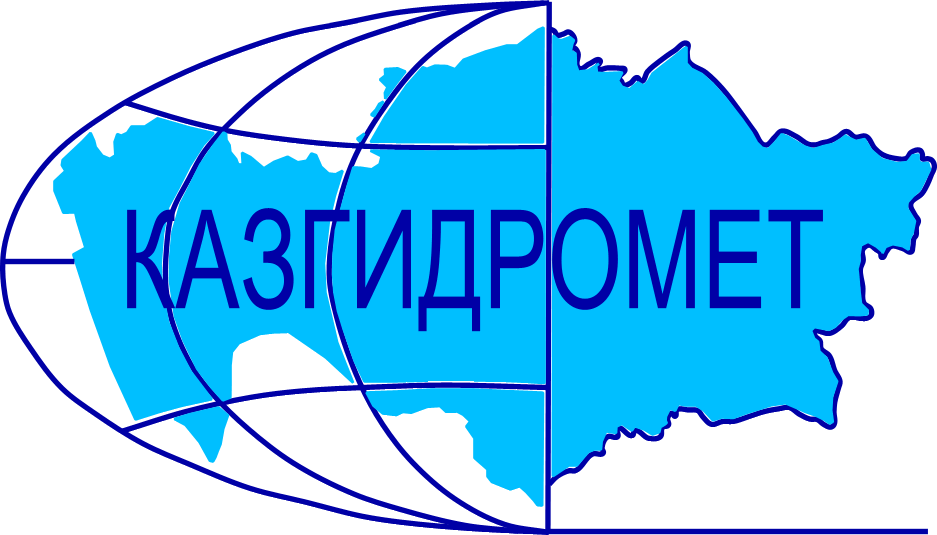 Филиал Республиканского государственного предприятия на праве хозяйственного ведения "Казгидромет" Министерства экологии и природных ресурсов РК по Восточно-Казахстанской и Абайской областямФилиал Республиканского государственного предприятия на праве хозяйственного ведения "Казгидромет" Министерства экологии и природных ресурсов РК по Восточно-Казахстанской и Абайской областямг. Усть-Каменогорск   ул. Потанина, 12г. Усть-Каменогорск   ул. Потанина, 12Тел. 76 79 05, 70 14 40Название гидрологического постаКритический уровеньводы смУровень воды смИзменение уровня воды за сутки ±смРасход воды, м³/сек Ледовая обстановка и толщина льда смр. Кара Ертис - с. Боран525307-596.9Закраины 10%, лёд потемнел, лед тает на местер. Ертис - с. Абылайкит3001940р. Ертис - с. Уварова277-3Остаточные забереги, навалы льда на берегахр. Ертис - с. Баженово2691р. Ертис - г. Семей4502954Ледостав с торосами, лёд 63 смр. Ертис - с. Семиярка5501690656Ледостав с торосами, вода на льду, лёд 84 смр. Бас Теректы - с. Мойылды106-42.06Остаточные заберегир. Калжыр - с. Калжыр448-16.60Промоины 10% лёд 38 смр. Кандысу - с. Сарыолен55-22.66Остаточные забереги р. Богаз - с. Кызыл Кесик27501.98Лёд на днер. Каргыба - с. Есим3670Вода на льдур. Улкен Бокен - с. Джумба27701.60Ледостав, лёд 101 смр. Кайынды - с. Миролюбовка1044Промоины 20%, трещины, лёд 34 смр. Куршим - с. Маралды179113.9Неполный ледостав, шугоход 40%р. Куршим - с. Вознесенка310225117.4Ледостав, подо льдом шуга, наледная вода, лёд 75 смр. Нарын - с. Кокбастау29507.33р. Нарын - с. Улкен Нарын134213.4Забереги 10%р. Буктырма - с. Берель29012826.68Ледостав, вода на льду, лёд 80 смр. Буктырма - с. Барлык250(300з)153214.3Промоины 10%, подо льдом шуга, торосыр. Буктырма - с. Лесная Пристань530197-245.0Неполный ледостав, вода на льду,шуга,трещины р. Хамир - с. Малеевск103-16.79Неполный ледостав, вода на льдур. Акберел (Aкбулкак) – с. Берел245212.9Промоины 20%, трещиныр. Аксу - с. Аксу12432.01Закраины 10%, лёд 91 смр. Урыль - с. Урыль13301.29Неполный ледоставр. Черновая - с. Черновое (Аккайнар)49500.99Лёд вспучилор. Левая Березовка - с. Средигорное2007200.81Ледостав, лёд 70 смр. Тургысын - с. Кутиха6506.41Промоины 20%р. Березовка - с. Соловьево93-20.22Промоины 40%р. Сибе - с. Алгабас1070Остаточные забереги р. Абылайкит - с. Самсоновка420256-13.18р. Тайынты – с. Асубулак24201.73Остаточные забереги р. Смолянка - с. Северное5610.25Неполный ледостав р. Шаровка - с. Шаровка1200Ледостав, лёд 43 смр. Ульби - г. Риддер230-9Неполный ледостав р. Ульби - с. Ульби Перевалочная38092-413.8Промоины 30%р. Киши Ульби - с. Горная Ульбинка380151-1Неполный ледостав р. Дресвянка - с. Отрадное45-50.99Остаточные забереги р. Улан - с. Герасимовка440429-53.11Лёд на днер. Глубочанка - с. Белокаменка33420510.60Нависшие забереги р. Красноярка - с. Предгорное35018402.37Забереги нависшиер. Оба - с. Каракожа2010Ледостав, лёд 89 смр. Оба - с. Верхуба450200-1Закраины 20%р. Оба - г. Шемонаиха430102025.0Промоины 20%, закраины 10%, вода на льдур. Малая Убинка - с. Быструха404-1Закраины 30%р. Жартас - с. Гагарино14600.32Забереги остаточныер. Кызылсу - с. Шалабай10731.07Неполный ледоставр. Шар - аул Кентарлау490285-52.81р. Шар – г. Чарск2262Ледостав, вода на льдувдхр. Буктырма - п. Тугыл3480Ледостав, наслуд, лёд 80 смвдхр. Буктырма - с. Аксуат3470Ледостав, лёд 62 смвдхр. Буктырма - с. Куйган3460Ледостав, лёд 60 смвдхр. Буктырма - с. Хайрузовка3490Ледостав,наледь, лёд 61 смвдхр. Буктырма - с. Заводинка3540Ледостав, лёд 61 смвдхр. Буктырма - с. Селезневка3480Ледостав, лёд 48 смвдхр. Буктырма - г. Серебрянск3440р. Аягоз - с. Тарбагатай13201.80Вода течет поверх льда р. Аягоз - г. Аягоз237-2Забереги остаточные, шугоход 10%р. Уржар - с. Казымбет 7510.58Забереги остаточныер. Емель - п. Кызылту 125-31.72Забереги остаточныеНазвание ГЭСНормальный подпорный уровеньНормальный подпорный уровеньУровеньводы, м БСОбъем,км3Сброс,м3/сФактический приток, м3/сПримечаниеНазвание ГЭСУровеньводы, м БСОбъем,км3Уровеньводы, м БСОбъем,км3Сброс,м3/сФактический приток, м3/сПримечаниеБ ГЭС (сброс среднее суточный)394.8449.62390.4728.602414188данные Б ГЭС за 2023 год389.3824.260137У-КА ГЭС (08:00 ч.)327.840.66327.130.630453Шульбинская ГЭС (08:00 ч.)240.02.39239.202.19665638.8Ульби+ОбаҚР Экология және табиғи ресурстар министрлігінің "Қазгидромет" шаруашылық жүргізу құқығындағы Республикалық мемлекеттік кәсіпорнының Шығыс Қазақстан және Абай облыстары бойынша филиалыҚР Экология және табиғи ресурстар министрлігінің "Қазгидромет" шаруашылық жүргізу құқығындағы Республикалық мемлекеттік кәсіпорнының Шығыс Қазақстан және Абай облыстары бойынша филиалыӨскемен қ.   Потанина көшесі, 12 үй.Өскемен қ.   Потанина көшесі, 12 үй.Тел. 76 79 05, 70 14 40Гидрологиялық бекеттердің атауыСудың шектік деңгейі, смСу дең-гейі,смСу деңгейі-нің тәулік ішінде өзгеруі,± смСу шығыны,  м³/секМұз жағдайы және мұздың қалыңдығы, смБоран а.- Қара Ертіс ө.525307-596.9Жиек су 10%, мұз қарайды, мұз орнында ерудеАбылайкит а. – Ертіс ө.3001940Уварова а. – Ертіс ө.277-3Қалдық жағалық мұз, жағадағы мұз үйінділеріБаженово а. – Ертіс ө.2691Семей қ. – Ертіс ө.4502954Сеңді мұз шоғырлары, мұз 63 смСемиярка а.- Ертіс ө.5501690656Сеңді мұз шоғырлары,мұз үстіндегі су, мұз 84 смМойылды а.- Бас Теректі ө.106-42.06Қалдық жағалық мұзҚалжыр а.- Калжыр ө.448-16.60Жылым 10%, мұз 38 смСарыөлен а.- Қандысу ө. 55-22.66Қалдық жағалық мұзҚызыл Кесік а.- Боғаз ө. 27501.98Су түбіндегі мұзЕсім а. – Қарғыба ө. 3670Мұз үстіндегі суЖұмба а.-Үлкен Бөкен ө.27701.60Мұзқұрсау, мұз үстіндегі су,  мұз 101 смМиролюбовка а. - Қайынды ө. 1044Жылым 20%, мұз жарықтары,мұз 34 смМаралды а. – Күршим ө.179113.9Жартылай мұз құрсау, анжыр жүру 40%Вознесенка а.- Күршім ө.310225117.4Мұзқұрсау, мұз асты анжыр, мұздағы су,мұз 75 смКөкбастау а. - Нарын ө.29507.33Улкен Нарын а.- Нарын ө.134213.4Жағалық мұздар 10%Берель а. – Бұқтырма ө.29012826.68Мұзқұрсау, мұз үстіндегі су, мұз 80 смБарлық а. - Бұқтырма ө.250(300з)153214.3Жылым 10%, мұз астындағы анжыр, сеңді мұз шоғырларыЛесная Пристань а.–Бұқтырма ө.530197-245.0Толық емес мұзқұрсау,мұз үстіндегі су, анжыр,мұз жарықтарыМалеевск а. - Хамир ө. 103-16.79Жартылай мұзқұрсау, мұз үстіндегі суБерел а. - Ақберел (Aқбұлқақ) ө.245212.9Жылым 20%, мұз жарықтарыАқсу а.-Ақсу ө.12432.01Жиек су 10%, мұз 91 смӨрел а. - Өрел ө.13301.29Толық емес мұзқұрсауЧерновое (Аққайнар) а. - Черновая ө. 49500.99Мұз көтерілдіСредигорное а.- Левая Березовка ө. 2007200.81Мұзқұрсау, мұз 70 смКутиха а.- Тұрғысын ө.6506.41Жылым 20% Соловьево а. -  Березовка ө. 93-20.22Жылым 40%Алғабас а. – Сибе ө.  1070Қалдық жағалық мұздарСамсоновка а. – Абылайкит ө.420256-13.18Асубұлак а. – Тайынты ө.24201.73Қалдық жағалық мұздарСмолянка а. – Северное ө.5610.25Толық емес мұзқұрсауШаровка а. – Шаровка ө.1200Мұзқұрсау, мұз 43 смРиддер қ. – Үлбі ө.230-9Толық емес мұзқұрсауУльби Перевалочная а.–Үлбі ө.38092-413.8Жылым 30%Горная Ульбинка а. – Кіші Үлбі ө.380151-1Толық емес мұзқұрсауОтрадное а. - Дресвянка ө.  45-50.99Қалдық жағалық мұздарГерасимовка а. -  Ұлан ө. 440429-53.11Су түбіндегі мұзБелокаменка а. - Глубочанка ө.  33420510.60Ілмек жағалық мұзПредгорное а.- Красноярка ө.35018402.37Ілмек жағалық мұзКаракожа а. - Оба ө.2010Мұзқұрсау, мұз 89 смВерх Уба а. - Оба ө.450200-1Жиек су 20%Шемонаиха қ. – Оба ө.430102025.0Жылым 20%, жиек су 10%, мұз үстіндегі суБыструха а. - Малая Убинка ө. 404-1Жиек су 30%Гагарин а. - Жартас ө.14600.32Қалдық жағалық мұзШалабай а. – Қызылсу ө. 10731.07Толық емес мұзқұрсауКентерлау а. - Шар ө.490285-52.81Шар қ. – Шар ө.2262Мұзқұрсау, мұз үстіндегі суТұғыл а. – Бұқтырма су қ.3480Мұзқұрсау, шыны мұз, мұз 80 смАқсуат а. – Бұқтырма су қ.3470Мұзқұрсау, мұз 62 смҚұйған а. – Бұқтырма су қ.3460Мұзқұрсау, мұз 60 смХайрузовка а. – Бұқтырма су қ.3490Мұзқұрсау, қызылсу мұзы,мұз 61 смЗаводинка а. – Бұқтырма су қ.3540Мұзқұрсау, мұз 61 смСелезневка а. – Бұқтырма су қ.3480Мұзқұрсау, мұз 48 смСеребрянск қ. – Бұқтырма су қ.3440Тарбағатай а. – Аягоз ө. 13201.80ҚызылсуАягөз қ. - Аягөз ө. 237-2Қалдық жағалық мұз, анжыр жүру 10%Қазымбет а. – Үржар ө.7510.58Қалдық жағалық мұзҚызылту а. – Емел ө.125-31.72Қалдық жағалық мұзСЭС атауы Қалыпты тірек деңгейіҚалыпты тірек деңгейіСу деңгейі,м БЖКөлем,км3Төгім,м3/сНақты ағын,м3/с ЕскертуСЭС атауы Су деңгейі,м БЖКөлем,км3Су деңгейі,м БЖКөлем,км3Төгім,м3/сНақты ағын,м3/с ЕскертуБұқтырма СЭС (орта тәуліктік)394.8449.62390.4728.6024141882023 жылғы БСЭС мәлімет389.3824.260137Өскемен СЭС (с. 08:00)327.840.66327.130.630453Шүлбі СЭС (с. 08:00)240.02.39239.202.19665638.8Үлбі+Оба